Data atualização: 07/04/2022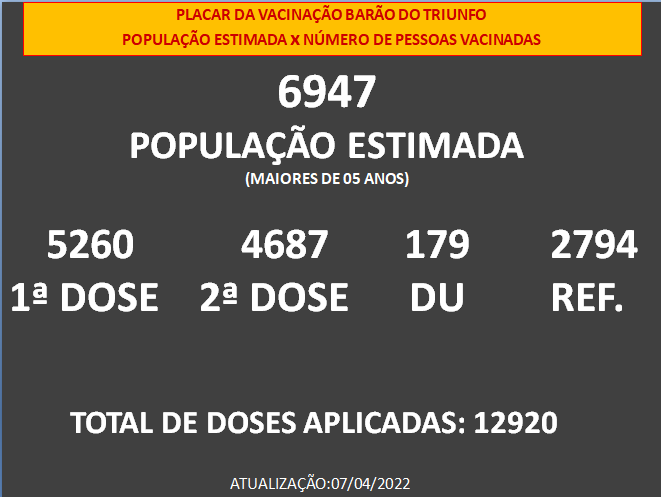 Grupo PrioritárioEstimativa Populacional1ª dose2ª doseDose ÚnicaDose ReforçoPessoas de 60 anos ou mais institucionalizadas00000População Indígena em terras indígenas demarcadas00000Trabalhadores de Saúde que atuam em Serviços de Saúde107107112094Pessoas de 80 anos ou mais1301211270111Pessoas de 75 a 79 anos1341211150107Pessoas de 70 a 74 anos1762252280185Pessoas de 65 a 69 anos2753053150264Pessoas de 60 a 64 anos3663573630274Pessoas de 50 a 59 anos93684280910572Pessoas de 40 a 49 anos104582178348551Pessoas de 30 a 39 anos1071667608118403Pessoas de 20 a 29 anos124177068603285Pessoas de 18 a 19 anos221160137042Pessoas de 15 a 17 anos-281241--Pessoas de 12 a 14 anos-208154-0Pessoas de 05 a 11 anos734382121--Pessoas em Situação de Rua00000Trabalhadores de Força de Segurança e Salvamento080709003Comorbidades7705195140413Trabalhadores da Educação---77790166Pessoas com Deficiência Institucionalizadas00000Pessoas com Deficiência Permanente Severa3764947034Quilombola, Povos e Comunidades Tradicionais Ribeirinhas00000 Caminhoneiros e Trabalhadores de Transporte Coletivo Rodoviário e Ferroviário de Passageiros6012184041